Learning and Action Plan 
Workbook 3 – On the MoneyThe Community Entrepreneur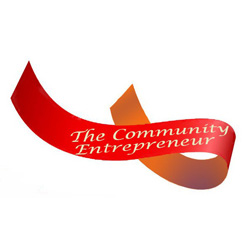 Get That Grant © The Community EntrepreneurCopyrightThis training program is the copyright of The Community Entrepreneur.  It may only be used as a learning resource for the purchaser of the program.  If the purchaser is an organisation (license), the training program can be used by up to three people engaged with the organisation at any one time.  A license must be purchased from The Community Entrepreneur for additional users. The training program cannot be shared or copied to anybody outside of the organisation for which the program was purchased.The material in this training program must not be reproduced, copied or used for any other purpose without the written permission of the copyright owner. Module 3On the Money Welcome to “On the Money” the third instalment of our Grant Winning Success Formula.  Did you know that the budget helps to tell the story about your application. Through the budget the assessor can see the value that you give to the project.  If you don’t ask for enough, then there’s every possibility that you will not achieve the success you expect.  Applications have been turned down because they have been costed too low.  Likewise, when the grant request is too high.  Be realistic and if granted, you will be in a position to deliver on budget.The budget is also a place where the assessor can identify any untruths in the application.  If you try to hide ineligible activities in the responses to the questions, the budget may catch you out.

The budget, like the Project Plan, informs the funder about the strength of the application.  Here are nine mistakes that people make when submitting applications for funding:

Nine common mistakes people make when putting together budgets for project funding___________________________________________________________
___________________________________________________________
___________________________________________________________
___________________________________________________________
___________________________________________________________
___________________________________________________________
___________________________________________________________
___________________________________________________________
___________________________________________________________Types of costsDirect costs
___________________________________________________________

___________________________________________________________

___________________________________________________________

___________________________________________________________

Indirect costs
___________________________________________________________

___________________________________________________________

___________________________________________________________

___________________________________________________________

Match funding - cash
___________________________________________________________

___________________________________________________________

Match funding – in-kind___________________________________________________________
__________________________________________________________

Planning your budgetEligible costs

________________________________________________________

________________________________________________________

________________________________________________________

________________________________________________________


Ineligible costs
________________________________________________________

________________________________________________________
________________________________________________________

________________________________________________________


Exercise 10
Grant Funds – breaking down the budget requirements
Match FundingDoes this funding opportunity require match-funding?
							Yes		No	If so:What percentage of match funding is required:
				In-kind		___ %
				Cash			___ %Use this matrix to draft your budget (replace suggested items with your project items) – (for an automatic total – highlight each table and press F9 if you are using Microsoft Word)What makes a good budget________________________________________________________
________________________________________________________
________________________________________________________
________________________________________________________
________________________________________________________
________________________________________________________
________________________________________________________
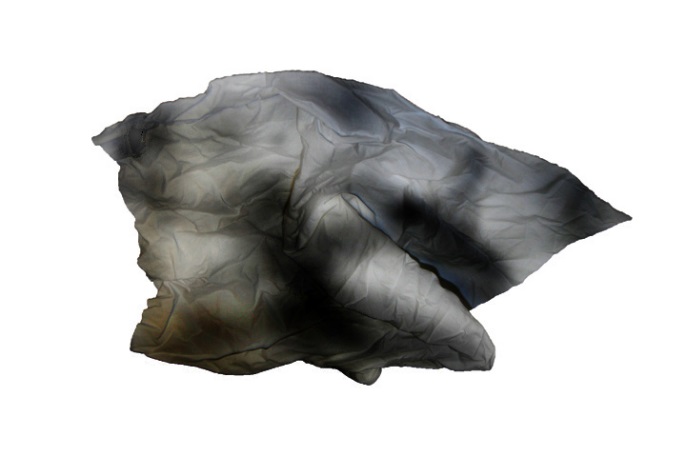 Don’t work on the smell of an oily ragOn the Money – Summary 9 common mistakes people make when submitting their project budget
 Definitions – direct and indirect costs, match funding – cash and in-kind
Eligible and ineligible costs
 Sample budget templateProject plan done, budget done, now let’s look at what could possibly go wrong and how to prove your success in Module 4What items should be included as match-funding?Cash contributionsNon –cash contributions (eg volunteer time, existing resources, staff time, administration)IncomeIncomeIncomeIncomeItemDetailGrantIn-kindAmount requested from Grant provider00Other grant funding sources
(do not use to duplicate)Some grants can be used to contribute to  large complex projects00Your organisationCash, in-kind hours including volunteers – detail breakdown00Partner A if applicableDetails 00Supplier A (quote required)00Supplier B (quote required)00Other00TOTALTOTAL00.000.00ExpenditureExpenditureExpenditureItemDetailGrantIn-kindStaff CostsProject Manager/FacilitatorMay be required to Include rate per hour00Project StaffA different line for each staff role00Project Administration staff00Consultant(s)00VolunteersThe funding guidelines may prescribe hourly rates00Other (Project Management – ie reference groups)00Other00SUB-TOTALSUB-TOTAL0.000.000.00Non-staff costsEquipmentIf applicable0Travel and accommodation0Venue/meeting room hire0MaterialsPrintingAdvertising/promotion CateringEquipment(please specify)Other (please specify)Administration OverheadsSUB-TOTALSUB-TOTAL0.000.000.00